Csongrád Város Polgármesterétől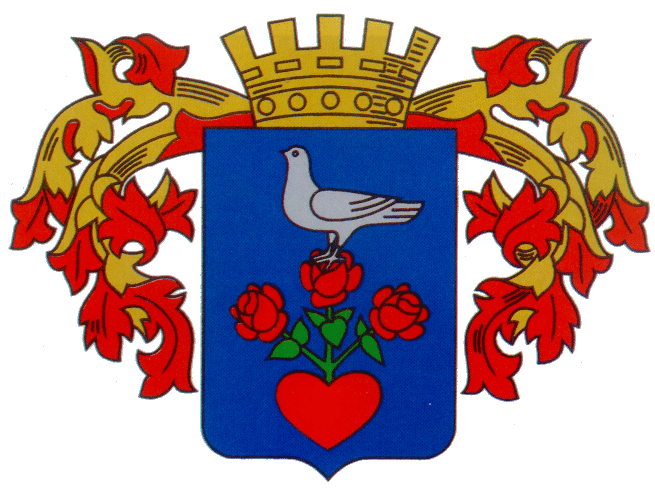 Száma: Pü/14-2/2023.							MTémafelelős: Dr. Juhász László jegyző		      Kruppa István irodavezető E L Ő T E R J E S Z T É SCsongrád Városi Önkormányzat Képviselő-testületének2023. május 25-ei ülésére Tárgy: Beszámoló a 2022. évi önkormányzati költségvetés végrehajtásárólTisztelt Képviselő-testület!Az önkormányzati beszámolóra vonatkozó előterjesztést az alábbiak figyelembe vételével készítettük el:az államháztartásról szóló 2011. évi CXCV. törvény, a költségvetési szervek tervezésének, gazdálkodásának, beszámolásának rendszeréről szóló kormányrendeletek, a Magyar Köztársaság 2022. évi költségvetéséről szóló 2021. évi XC. törvény,az önkormányzati döntések, kötelezettségvállalások, a teljesítési mutatók.A 2022.. évi költségvetési Előirányzat módosítása A Képviselő-testület 2022. december 15-ei ülésén hagyta jóvá a 2022. IV. negyedéves előirányzat- módosítás első részét. A testületi anyag készítését követően még szükségessé vált előirányzat módosításokat az előterjesztés 1. és 2. sz. mellékletei tartalmazzák év végéig. A beszámoló elfogadását megelőzően szükséges a rendelet-tervezet szerinti előirányzat módosítás elfogadása. A 2022. évi költségvetési beszámoló elkészítésének operatív lebonyolításaA 2022. évi önkormányzati költségvetési beszámoló űrlapok a Magyar Államkincstár felé történő leadása érdekében az intézmények és a Polgármesteri Hivatal a zárlati munkálatokat elvégezték. Ennek keretében a vagyonelemek átvezetését elvégeztük a mérlegben, a beruházásokat állományba vettük, aktiváltuk, eszközeinket, forrásainkat számba vettük, a vevő-szállító, valamint az egyéb analitikus és főkönyvi nyilvántartások egyeztetését elvégeztük, a könyvviteli mérleget, a maradvány kimutatást elkészítettük és értékvesztés leírást hajtottunk végre a kintlévőség állomány vonatkozásában.Elkészítettük a 2022. évi költségvetési előirányzatok módosítását.Elkészítettük a vagyonnyilvántartás statisztikai adatait tartalmazó jelentést.III. A 2022. évi költségvetési beszámoló szöveges indoklásaCsongrád Városi Önkormányzat Képviselő-testülete a 7/2022. (II.25.) sz. rendeletével hagyta jóvá a város 2022. évi költségvetését, melyet negyedévenként – az időközben bekövetkezett változások miatt – módosított. Az önkormányzati feladatellátás általános értékelése2022. év gazdálkodása nem a korábbi évek gyakorlatának megfelelően történt. Az intézmények, önkormányzati érdekeltségű gazdasági társaságok, valamint valamilyen formában minden csongrádi lakos életvitelére rányomta bélyegét az orosz-ukrán háború kitörése, az ennek következtében kialakult magas infláció, a gáz és áram rendkívül magasan megemelkedett ára. Év közben át kellett gondolni a költségvetést. 2022. évre az áremelkedés hatásának kiküszöbölésére nem kaptunk kompenzációt, viszont egy menedzsmenttervet kellett novemberben az önkormányzatnak elkészíteni és azt Balla György Miniszteri Biztos Úrnak a kért formátumban megküldeni. Az önkormányzatnak kellett megtenni azokat az intézkedéseket, melyek 2022. évben az intézmények működtetését biztosították és megalapozták a 2023. évi tartható, intézmények működését biztosító költségvetést. 2022. évben több alkalommal is emeltük az intézményi térítési díjakat, az étkezési térítési díjakat mintegy 20%-kal. Jelentősen nőttek a lakbérek és a nem lakáscélú bérlemények térítési díjai. Csökkentettük a helyi adórendeletünkben biztosított mentességeket, kedvezményeket (70 éven felüliek adómentessége 2023. évtől 1 ingatlanra vonatkozik, nőtt a garázsok adójának mértéke 3.000 Ft-ról 6.000 Ft-ra, csökkent az iparűzési adóalap mentessége 2 millió Ft-ról 1,5 millió Ft-ra évente). Az intézményeknek a gáz- és áramfogyasztás területén kiemelve intézkedési tervet kellett kidolgozniuk a költségek csökkentése érdekében. Energiamegtakarítást eredményező beruházásokról és azok forrásául szolgáló hitel felvételéről is döntött a Képviselő-testület 206 millió Ft keretösszegben.Igazgatási szünet elrendelésére, egyes intézmények, valamint a fürdő időszakos bezárásáról is történt döntéshozatal. A helyi gondjainkat fokozta, hogy a vagyongazdálkodásnál betervezett 200 millió Ft-os vagyonértékesítési bevétel nem folyt be. Az adóbehajtási tevékenységnek is köszönhetően adóbevételeink viszont jól teljesültek. Sajnos a fejlesztési lehetőségek 2023-ra jelentősen csökkentek. Év közben likviditási gondot okozott az Öregszőlők útjára megelőlegezett önkormányzati 110 millió Ft-os támogatási összeg késői visszatérülése, az uszoda beruházás finanszírozása, az egészségügy területén a kasszakisöprés elmaradása (2021-ben 104 millió Ft-ot kapott az intézmény), valamint a beruházási hitelfelvételről szóló késői központi döntés is.Ezen előzmények után a 2022. évi gazdálkodásról az alábbiakban tájékoztatom a Tisztelt Képviselő-testületet:Az Önkormányzat intézményei 2022-ben:Központi döntés szerint az oktatási feladat ellátása továbbra is állami működtetésben valósult meg.Csongrád Város Önkormányzata Polgármesteri Hivatal a kisebbségi önkormányzat (Roma Nemzetiségi Önkormányzat) működésével kapcsolatos feladatokat is ellátta. A kisebbségi önkormányzathoz költségvetési intézmény nem kapcsolódik. A beszámolási időszak alatt az előterjesztésben leírtak mellett volt biztosított az önkormányzati feladatellátás. A költségvetésben kiemelt szerepet kaptak a stratégiai fontosságú célok, így különösen a fedett uszoda megépítése, az Öregszőlők közötti útfelújítás. A SPAR üzletlánc csongrádi üzletének beindításához segítségnyújtás. A Síp utcai Általános Iskola felújítása érdekében a közmű kiépítése. Több esetben szükség volt a Képviselő-testület által végrehajtott előirányzat átcsoportosításra, finanszírozási előlegek biztosítására, melynek során átvezetésre került a 2021. évi jóváhagyott maradvány, állami hozzájárulások kiutalása, a felhalmozási kiadásokhoz (is) elnyert külső források, a különféle pályázatokon nyert pénzeszközök, az intézmények saját kezdeményezésű módosításai, év közben vállalt feladatok finanszírozása. A kifizetetlen számlaállomány 2021. december 31-ről 2022. december 31-re 25.263eFt-tal csökkent.III/A. Bevételek A rendelet-tervezet 1. mellékleteA 2022. évi eredeti bevételi előirányzat az évközi rendeletmódosítások során az alábbiakkal nőtt:a 2021. évi jóváhagyott pénzmaradvány, az önkormányzat és az intézményei saját hatáskörű többletbevételei, a pályázati úton nyert támogatások összegei,az év közbeni igényléseken alapuló egyes szociális feladatok kiegészítő támogatásaként önkormányzatunkat megillető összegek, egyéb központi és központosított támogatások, az átvett pénzeszközök.Az önkormányzat bevételi forrásai, megoszlása:				      adatok  Ft-ban, %-banA normatív, a saját és átvett bevételek közül a legjelentősebbek: Normatív támogatás: az önkormányzat általános működésére 444.686.515Ft, köznevelési feladatellátásra 417.132.134Ft, szociális, gyermekjóléti, gyermekétkeztetési feladatokra 428.291.981Ft, kulturális feladatokra 49.070.521Ft volt. Működési célú költségvetési támogatások összege 135.850.993Ft-ban realizálódtak. Elszámolásból származó bevételek 34.731.855Ft-ra teljesültek. Egyéb működési célú támogatások bevételei államháztartáson belülről 889.606.956Ft volt. Felhalmozási célú támogatás államháztartáson belülről 275.056.877Ft volt. Államháztartáson belüli megelőlegezésből 59.484.025Ft bevétel származott. Előző évi költségvetési maradvány igénybevétele 433.428.665Ft-ban történt meg. Hosszú lejáratú hitel felvétele 42.210.000Ft volt. Közhatalmi bevételek 1.199.800.997Ft összegben teljesültek. Ezen belül az iparűzési adó 1.100.404.191Ft, idegenforgalmi adó 8.685.156Ft, kommunális adó 35.112.309Ft, építményadó 48.950.561Ft. A teljesítés alakulása az adó feltárás és behajtás érdekében megtett intézkedések eredménye is. Egyéb közhatalmi bevétel 6.648.780Ft, ebből talajterhelési díj 897.190Ft, egyéb bírság 368.683Ft. Működési bevételekből 688.828.412Ft bevételünk származott. Működésre átvett pénzeszközök 19.959.000Ft, felhalmozási célú átvett pénzeszköz 213.269.890Ft volt. Felhalmozási bevételek 33.411.277Ft-ban realizálódtak.Az intézmények összes saját bevétele polgármesteri hivatal nélkül: eredeti előirányzat 375.051.883Ft, módosított előirányzat 543.435.897Ft, tény 523.469.871Ft.III.A/1. GESZ és intézményeia.) GESZ: Összes bevétel 459.803.644Ft, ebből az önkormányzati támogatás 279.437.700Ft. Saját bevétel 170.351.689Ft (92,6%), átvett pénzeszköz 10.014.255Ft (100%). Az étkeztetési, gazdálkodási, könyvelési feladatok ellátása önálló gazdasági szervezettel rendelkező költségvetési szervként történt az elmúlt évben. Jelentősebb saját bevételek: diákétkeztetési térítési díj 48.986.617Ft (82%), dolgozók étkezési térítési díja 32.554.646Ft (95%), rendezvények bevétele 10.177.664Ft (110%), közvetített szolgáltatások bevétele 1.921.018Ft (99%). Áfa 61.697.543Ft (97%). Egyéb bevétel 1.224.744Ft (86%), előző évi költségvetési maradvány igénybevétele 13.789.457Ft (100%.) Átvett pénzeszköz 10.014.255Ft. Az átvett pénzeszközből közfoglalkoztatottak bérére átvett 2.287.238Ft. Diákmunkára átvett 1.789.438Ft, TOP bértámogatás 1.612.401Ft, kistérségtől átvett pénzeszköz 3.000.000Ft-ra teljesült. GINOP támogatásra átvett összeg 1.325.178Ft összegben teljesült.b.) Városellátó Intézmény: Összes bevétel 448.936.955Ft, ebből az önkormányzati támogatás 369.856.592Ft. Saját bevétel 74.257.426Ft (103,99%). Átvett bevétel 4.822.937Ft (33,68%).Jelentősebb saját bevételei: készletértékesítés 10.928.128Ft (97,71%), szolgáltatások ellenértéke 29.385.465Ft, közvetített szolgáltatások bevétele 1.996.028Ft (85,71%), Áfa bevétel 11.372.486Ft (117,26%), kamatbevétel 1.694Ft volt, pénzmaradvány igénybevétele 1.476.825Ft, Áfa visszatérítés 19.096.800Ft (100%). Az intézmény a bevételeit 99%-ra teljesítette. Ez magába foglalja a költségvetési támogatást, az átvett pénzeszközt és a saját működési bevételt. A költségvetési támogatás 100%-ban teljesült, még a saját működési bevételük 103,99%-ban realizálódott. Az átvett pénzeszközből a Munkaügyi Központból származott 4.790.775Ft.c.) Csongrádi Óvodák Igazgatósága: Összes bevétel 429.626.634Ft, ebből az önkormányzati támogatás 417.132.134Ft. Saját bevétel 5.369.301Ft (91,16%).Átvett bevétel 7.125.199Ft, melyből közfoglalkoztatásra átvett összeg 3.866.852Ft, diákmunkára átvett 1.685.401Ft, választási átlagbér 92.462 Ft, TOP bértámogatás 1.380.484Ft. Saját bevétel: közvetített szolgáltatásból származó bevétele 3.223.557Ft-ra teljesült, kamat bevétele 3.295Ft volt. Előző évi pénzmaradvány igénybevétele 2.019.449Ft, egyéb bevétel 123.000Ft. d.) Csongrádi Információs Központ Csemegi Károly Könyvtár és Tari László Múzeum:Összes bevétel 169.795.196Ft, ebből az önkormányzati támogatás 65.163.569Ft. Saját bevétel 18.388.836Ft (81,21%). Átvett bevétel 86.242.791Ft. A saját bevételen belül kulturális szolgáltatás bevétele 581.197Ft-ra, számítástechnikai szolgáltatás bevétele 464.505Ft-ra, a beiratkozási díj 530.351Ft, a bérleti díj bevétele 49.005Ft-ra realizálódott. Késedelmi díj 210.272Ft, kamatbevétel 3.369Ft, Áfa bevétel 2.513.455Ft volt. Közvetített szolgáltatás bevétele 6.345.292Ft-ban realizálódott, Áfa visszatérítés 2.247.000Ft. Nevezési díj 98.031Ft volt. Régészeti tevékenység bevétele 801.800Ft, egyéb szolgáltatás bevétele 228.740Ft-ban realizálódott.Előző évi pénzmaradvány 4.315.820Ft. Munkaügyi Központtól közfoglalkoztatottak bérére és járulékaira 3.968.901Ft volt az átvett pénzeszköz. SZJA 1%-ának utalásából 79.374Ft realizálódott. Diákmunkára átvett összeg 457.762Ft, TOP bértámogatásként átvett összeg 5.033.530Ft összegben teljesült. Választási átlagbér megtérítéséből 17.303Ft bevétel származott.e.) Művelődési Központ és Városi Galéria: Összes bevétel 130.817.214Ft, ebből az önkormányzati támogatás 59.355.545Ft. Saját bevétel 43.996.167Ft (96,59%). Átvett pénzeszköz 27.465.502Ft.Jelentősebb saját bevételek: szolgáltatások ellenértéke 197.294Ft, közvetített szolgáltatás 4.624.811Ft, kiszámlázott Áfa 4.872.870Ft, Áfa visszatérítés 4.497.000Ft, kamatbevétel 12.091.Ft. Készletértékesítés 211.811Ft, nevezési díj 35.433Ft, útiköltség ellenértéke 2.274.724Ft, jegyeladások ellenértéke 2.510.551Ft, hangosítások ellenértéke 49.945Ft, kézműves foglalkozások ellenértéke 541.726Ft, bérleti díj 6.650.139Ft. Pénzmaradvány igénybevétele 16.566.590Ft, művészeti tevékenység bevétele 551.181Ft volt. Reklám szolgáltatásból 400.000Ft bevételük származott. A Munkaügyi Központtól közfoglalkoztatásra 397.231Ft-ot, diákmunkára 1.297.824Ft-ot vett át az intézmény. Munkaügyi Központ TOP bértámogatás 1.271.733Ft volt. Csoóri Sándor pályázaton 10.300.000Ft-ot nyert az intézmény. CLLD pályázaton nyert összeg 3.784.450Ft volt. Agrárminisztériumtól (Hung-2022) Borfesztiválra 3.000.000Ft-ot nyert az intézmény. Az Emberi Erőforrások Minisztériumától 7.314.264Ft volt a 20%-os bérfejlesztésre átvett összeg.III.A/2. Alkotóház A Csongrádi Alkotóház bevétele 26.192.677Ft (99,38%). Ebből saját bevétel 6.610.135Ft (92,59%), átvett pénzeszköz 6.355.000Ft (106,09%), önkormányzati támogatás 13.227.542Ft (100%). A saját bevétel műhelyhasználat és szállásdíj jogcímen folyt be, mely túlnyomó része a Szegedi Tudományegyetem Magyar Képzőművészeti Egyetem, Török Pál utcaiak Művészetoktatási Alapítvány, Csongrád Város Képzőművészetéért Alapítvány, NaN-Art Bt., DONATIO Kulturális Szolgáltató Bt. valamint számos külföldi, illetve hazai művészek által került befizetésre. Átvett pénzeszköz az NKA-tól a XXI. Nemzetközi Bronz Szimpózium megrendezésére 600.000Ft.Az Alkotó-Szőlőtő Csongrád is alkot pályázat lebonyolításának támogatását 4.990.000Ft összegben, Petrichor című rendhagyó szabadtéri tárlat megrendezését 400.000Ft értékben, a Csongrád Város Képzőművészetéért Alapítvány támogatását tartalmazza 300.000Ft összegben, valamint 6 fő magánszemély támogatását harangöntésre 65.000Ft összegben, maradvány 2.139.307Ft volt. III.A/3. Dr. Szarka Ödön Egyesített Egészségügyi és Szociális Intézmény Összbevétele 1.284.302.950Ft volt, mely módosított előirányzatra vetítve 98,87%-os teljesítésnek felel meg. Ebből saját bevétel 134.454.897Ft (98,37%), átvett pénzeszköz 626.841.796Ft (98,05%), önkormányzati támogatás 523.006.257Ft (100%). Az intézmény feladatai 2016. év elején kibővültek a járóbeteg szakellátással és az orvosi ügyelettel, majd júliustól a bölcsődei ellátással, továbbá egész évben működött pályázati forrásból az Egészségfejlesztési Iroda. A saját bevétel az alábbi tételekből tevődött össze: készletértékesítés ellenértéke 7.568.306Ft, szolgáltatások ellenértéke 15.941.030Ft, közvetített szolgáltatások ellenértéke 2.657.045Ft, ellátási díjak 68.193.208Ft, kiszámlázott Áfa 1.759.898Ft, egyéb működési bevétel 6.420.656Ft, előző évi maradvány igénybevétele 31.531.754Ft, Áfa visszatérülés 383.000Ft.Átvett pénzeszköz a Csongrád Megyei Kormányhivataltól közfoglalkoztatásra 212.998Ft, a Csongrád Megyei Kormányhivataltól a GINOP és TOP pályázatra átvett pénzeszköz 4.287.937Ft. Diákmunkára átvett összeg 546.584Ft volt. A községi önkormányzatoktól orvosi ügyeleti ellátásra 6.020.572Ft-ot vett át az intézmény, a NEAK-tól 615.773.705Ft volt az átvett összeg.III.A/4. Piroskavárosi Idősek Otthona Összbevétele 275.963.284Ft volt, mely módosított előirányzatra vetítve 99,95%-os teljesítésnek felel meg. Ebből saját bevétel 70.041.420Ft (99,82%), önkormányzati támogatás 204.894.649Ft (100%), átvett pénzeszköz 1.027.215Ft (100%). A működési bevétel az ellátási díjakból (53.380.921Ft), (5.657.026Ft) maradványból, továbbszámlázott szolgáltatásból (8.973.229Ft), valamint egyéb működési bevételből (28.270Ft) tevődik össze. Átvett pénzeszköz a Csongrád Megyei Kormányhivataltól 401.862Ft, melyet diákmunkára pályázott az intézmény. EFOP 3.9.2 pályázaton 625.533Ft-ot vett át az intézmény. III.A/5. Hivatali feladatok 	Saját bevétel 3.993.516Ft (89,74%). Ebből: Szolgáltatások ellenértéke 1.781.660Ft, Áfa bevétel 837.158Ft, költségvetési maradvány igénybevétele 1.928.697Ft, egyéb bevétel 1.374.698Ft.	Átvett bevétel 51.177.232Ft (95,3%), melyből a Homokhátsági Társulattól átvett bevétel 6.000.000Ft, Piroskavárosi Idősek Otthonától átvett bevétel 3.600.000Ft volt, a Dr. Szarka Ödön Egyesített Egészségügyi és Szociális intézménytől 1.996.608Ft összeget vett át a Polgármesteri Hivatal a gazdálkodási feladatok ellátására, TOP-os pályázaton átvett összeg 6.982.958Ft volt. Népszámlálásra 15.012.545Ft-ot vettünk át. A 2022. évi népszavazásra 7.308.222Ft, közfoglalkoztatásra 276.899Ft volt az átvett pénzeszköz. Önkormányzati támogatás 346.191.600Ft (100%).III. A/6. Önkormányzati feladatokÖsszes bevétel: 4.391.843.425Ft-ra teljesült, ami a módosított előirányzatra vetítve: 88,8%-os teljesítésnek felel meg. Ebből saját bevétel: 3.815.022.629Ft (89,06%). Főbb bevételek: a.) 011130 Önkormányzatok és önkormányzati hivatalok jogalkotó és általános igazgatási tevékenysége	Összes saját bevétel 62.417Ft-ra teljesült. Önkormányzati támogatás 61.269.884Ft, a módosított előirányzatra vetítve 99,66%-os teljesítésnek felel meg. b.)  Adó-, vám és jövedéki igazgatás(011220)	E feladaton a helyi adókat, bírságokat, pótlékokat, egyéb közhatalmi bevételeket szerepeltetjük 1.199.800.997Ft összegben (100,7%). c.) Önkormányzatok funkcióira nem sorolható bevételei államháztartáson kívülről (900020)Talajterhelési díjból 897.190Ft bevételünk származott, egyéb közhatalmi bevétel (pótlék, bírság) 5.751.590Ft.d.) Önkormányzati vagyonnal való gazdálkodással kapcsolatos feladatok (013350) 	Összbevétele: 532.166.672Ft, ezen belül jelentősebbek: Felhalmozási célú támogatás 275.056.877Ft, tárgyi eszközök bérbeadásából származó bevétel 98.588.887Ft, tulajdonosi bevételek, osztalék bevétel 22.626.596Ft, egyéb működési bevétel 6.815.875Ft, közvetített szolgáltatások bevétele 11.278.131Ft, Áfa 29.600.825Ft, ingatlan értékesítés bevétele 33.411.277Ft, működési kölcsönök visszatérülése 19.154.000Ft, felhalmozásra átvett pénzeszköz 972.956Ft. Egyéb szolgáltatások bevétel 12.034.662Ft volt, önkormányzati támogatás 161.032.511Ft.e.) Önkormányzatok elszámolásai a központi költségvetéssel (018010)	Összes bevétel 1.697.462.977Ft.helyi önkormányzatok működésének általános támogatása 444.686.515Fttelepülési önkormányzat egyes köznevelési feladatainak támogatása 417.132.134Ftszociális, gyermekjóléti feladatok támogatása 428.291.981Fttelepülési önkormányzat gyermekétkeztetési feladatainak ellátása 187.698.978Ftkulturális feladatok támogatása 49.070.521Ftműködési célú költségvetési támogatások és kiegészítő támogatások 135.850.993Ftelszámolásból származó bevétel 34.731.855Ftállamháztartáson belüli megelőlegezés 59.484.025Ft volt.f.) Közfoglalkoztatási mintaprogram (041237)	Átvett bevétele 36.046.793Ft volt (100%), mely működési célú támogatás, önkormányzati támogatás 1.239.259Ft.g.) Lakáshoz jutást segítő támogatások (061030)	Átvett pénzeszköz 7.862.550Ft (98,28%). Tartalmazza az első lakáshoz jutók kölcsön visszafizetését. Önkormányzati támogatás 1.137.450Ft (16,2%), összes bevétele 9.000.000Ft volt (60%).h.) Háziorvosi alapellátás (072311)Egyéb működési célú támogatásként 21.247.800Ft bevétel volt. Önkormányzati támogatás 3.501.857Ft, így az összes bevétele 24.749.657Ft-ra (98,9%) teljesült.i.) Közművelődés – közösségi és társadalmi részvétel fejlesztése (082091) 	A feladat működési célú támogatásának bevétele 11.805.436Ft, mely egyéb működési célú pénzeszközátvétel. Önkormányzati támogatás 14.593.395Ft, így a feladat összbevétele 26.398.831Ft-ra teljesült.j.) Szabadidősport (rekreációs sport) tevékenység támogatása (081045) 	Egyéb felhalmozási célra átvett bevétele 204.434.384Ft, mely az új medencére átadott felhalmozási célú támogatás visszautalása. Önkormányzati támogatás 96.968.697Ft volt, így az összes bevétel 301.403.081Ft-ra teljesült (100%).III. A/7.Csongrád Városi Önkormányzat Homokhátság Gesztor IntézményeA Homokhátsági Intézmény összbevétele 59.736.350Ft, ebből saját bevétele 59.736.350Ft, mely a rekultivált területek bérleti díjából (23.407.904Ft), kamatbevételből (15Ft), Áfa bevételből (11.101.132Ft) és a 2021. évi költségvetési maradvány igénybevételéből (25.225.678Ft), valamint egyéb működési bevételekből (1.621Ft) tevődik össze. III. A/8.Kistérségi feladatellátás Esély Szociális és Gyermekjóléti Alapellátási Központ Összbevétele 322.805.363Ft volt, ebből állami támogatás 247.711.315Ft. Működési bevétel 49.500.284Ft, átvett pénzeszköz 5.378.312Ft, önkormányzati támogatás 5.183.198Ft volt. Előző évi költségvetési maradvány igénybevétele 15.032.254Ft-ban realizálódott.III/B. Kiadások a rendelet-tervezet 2. mellékleteÖnkormányzatunk összevont kiadási előirányzatai az alábbiak szerint teljesültek, illetve a 2022. év teljesítési adatai alapján a kiadások megoszlása az alábbi:											             Adatok Ft-banA személyi juttatások eredeti előirányzatát év közben növelték a közfoglalkoztatással összefüggő előirányzatok, bérkompenzáció, ágazati pótlékok. A dologi előirányzatok növekedése részben a pályázati pénzeszközök, továbbá egyéb pótlólagos támogatásokra vezethetők vissza. III.B/1. GESZ és hozzátartozó intézményekGazdasági Ellátó Szervezet (GESZ)Kiadás 457.617.545Ft (96,66%). Ebből személyi juttatás 160.579.588Ft (99,8%), járulékok 22.199.346Ft (99,91%), dologi kiadás 273.851.926Ft (94,65%), felhalmozási kiadás 986.685Ft (100%). Jelentősebb dologi kiadások: élelmiszer beszerzés 156.736.329Ft, szolgáltatások 10.210.054Ft, egyéb anyag beszerzés 8.082.200Ft, Áfa kiadás 79.100.796Ft, egyéb kiadás 34.944Ft, kommunikációs szolgáltatás 1.438.867Ft. Kiküldetés 21.562Ft, tisztítószer beszerzés 3.105.655Ft. Közüzemi díjak 15.121.339Ft.A pénzügyi, munkaügyi, operatív gazdálkodási feladatokat egész évben folyamatosan zökkenőmentesen el tudták látni. A társintézményekkel napi kapcsolatban álltak, az adatszolgáltatási kötelezettségeknek eleget tettek. A gyorsan változó jogszabályokhoz alkalmazkodtak, az étkeztetési feladatokat így zökkenőmentesen, a dolgozók és étkezők egészségének védelmét szem előtt tartva, minden lehetséges óvintézkedést megtéve látták el.A rendelkezésre álló pénzügyi keretekkel igyekeztek a lehető legtakarékosabban gazdálkodni, az elvonásokat pedig kigazdálkodni. A működési költségeket is igyekeztek optimális szinten tartani, csak a működéshez nélkülözhetetlen eszközöket, irodaszereket szerezték be.A bevételek kiesését, rendezvények lebonyolításával igyekeztek pótolni. Az iskolák időszakos bezárása jelentős kiesést eredményezett. Az előző évhez képest a táborok teljes nyári időszakban megszervezésre kerültek, így a konyhák folyamatosan tudtak üzemelni. Amikor lehetőség volt nagyobb létszámú rendezvények megtartására, akkor igyekeztek ezek étkezését biztosítani. A városban működő edző táborok részére nyújtottak napi háromszori étkezést, három héten keresztül. A kiadásaikat igyekeztek mérsékelni, de az élelmiszerek ára éves szinten jelentősen emelkedett, 59%-kal lett magasabb az előző évinél. Ez részben az alapanyagok drágulásából adódott, de nagy mértékben befolyásolta az előző évi járványhelyzet is. A közüzemi díjak 28%-kal voltak magasabbak, mint az előző évben. Karbantartási feladatokra összesen 5.484.163Ft került kifizetésre. Az alábbi munkálatok váltak szükségessé:főzőüst javítása,gázkazán javítás,billenő serpenyő javítása,gépkocsi javítása,nyomtatók javítása,tűzoltó készülékek karbantartása,szivattyú javítás,légkezelő karbantartása,felvonó karbantartása,bojler javítás,burkolat javítás.Városellátó IntézményKiadás 446.409.626Ft (97,99%). Ebből személyi juttatás 197.561.134Ft (100%), járulékok 26.469.770Ft (100%), dologi kiadás 171.853.589Ft (96,54%), felhalmozási kiadás 50.525.133Ft (94,38%). Jelentősebb dologi kiadások: üzemeltetési anyagbeszerzés 48.487.302Ft, vásárolt élelmezés 38.297Ft, közüzemi díjak 17.640.798Ft, karbantartás 2.327.325Ft, kommunikációs szolgáltatás 653.549Ft, közvetített szolgáltatás 1.753.795Ft, szakmai tevékenységet segítő szolgáltatás 2.217.375Ft, bérleti és lízingdíj 24.000Ft, egyéb dologi kiadás 1.970.577Ft, egyéb szolgáltatás 49.998.616Ft volt. Működési Áfa 30.907.155Ft-ra teljesült, fizetendő Áfa kiadás 15.834.000Ft összegben realizálódott.Az intézmény a nehézségek ellenére nagyrészt ellátta a városüzemeltetési feladatokat. Ehhez hozzájárultak a közmunkaprogramok is. A színvonalban a minőség, sőt a mennyiség tekintetében is ennek ellenére voltak a letervezettekhez képest elmaradások, melynek megoldását időjárási és pénzügyi viszonyok is befolyásoltak, ehhez járultak a munka foglalkoztatási problémák. (szakember hiány, munkamorál, munkaidő kihasználások stb.) Az intézmény személyi és tárgyi feltételekben bekövetkezett nehézségek ellenére igyekezett helytállni, és folyamatos volt a munkavégzés. Kapacitás hiány miatt elsősorban a külterületi dűlőutak javításából, a belterületi nyílt csapadék csatornahálózat javításból, a betervezett járdaépítésekből, illetve a fanyesési, kitermelésekből maradtak el feladatok. A kapacitás hiány részben az élőmunkaerő, részben a gépi munkaerő hiányára vetíthető vissza. Az élő, részben a szakképzetlen munkaerővel, valamint az elöregedett és sokszor hetekig (javítások) használhatatlan gépekkel csak részben tudták a betervezett feladatokat végrehajtani. Több esetben ezen meghibásodások miatt feladat átcsoportosításra volt szükség, mely feladatok elmaradásához vezetett.Csongrádi Óvodák Igazgatósága:  Összkiadás 428.432.371Ft (99,6%). Ebből személyi juttatás 324.949.147Ft, (99,96%), járulékok 44.857.424Ft, (99,99%), dologi kiadás 33.305.749Ft, (95,46 %), felhalmozási kiadás 25.320.051Ft.Jelentősebb dologi kiadások: szakmai anyagok beszerzése 260.526Ft,üzemeltetési anyagok vásárlása 4.958.949Ft, informatikai és kommunikációs szolgáltatás 755.116Ft, közüzemi kiadás 12.925.156Ft, karbantartás 459.890Ft, közvetített szolgáltatás 2.668.634Ft, szakmai tevékenységet segítő szolgáltatás 2.223.675Ft, egyéb szolgáltatás 1.383.578Ft, kiküldetés 134.176Ft, Áfa 6.215.638Ft, egyéb dologi kiadás 273.954Ft, bérleti és lízing díjak 1.048.457Ft.Burkolat és tetőjavítási feladatokat, klíma tisztítást, tűzoltó készülék ellenőrzést, karbantartást, kéményellenőrzési, karbantartási, fénymásoló javítási, riasztó javítási feladatokat is végeztek 567.860Ft értékben. Csongrádi Információs Központ Csemegi Károly Könyvtár és Tari László Múzeum:Kiadás 108.052603Ft-ra (62,08%) teljesült. Ebből személyi juttatás 57.841.344Ft (93,3%), járulékok 7.652.350Ft (98,76%), dologi kiadások 30.705.318Ft (52,26%), felhalmozási kiadás 6.103.591Ft (16,57%), pénzeszköz átadás 5.750.000Ft (65,86%). Jelentősebb dologi kiadások: közüzemi kiadás 5.729.040Ft, szakmai tevékenységet segítő szolgáltatás 2.921.014Ft, szakmai anyag beszerzése 1.188.498Ft, üzemeltetési anyagok 1.774.299Ft, informatikai és kommunikációs szolgáltatási kiadások 3.723.940Ft, karbantartás 419.683Ft, vásárolt élelmezés 442.134Ft, egyéb szolgáltatás 1.019.440Ft, működési Áfa 4.894.309Ft, fizetendő Áfa 2.554.000Ft, egyéb dologi kiadás 210.763Ft, közvetített szolgáltatás 5.595.634Ft. Beruházási kiadás 6.103.591Ft-ra teljesült. Pénzeszköz átadás 5.750.000Ft összegben valósult meg. Kiküldetésre 117.561Ft-ot költött az intézmény. Kamatkiadásként 3 Ft merült fel.A leírtakból könyv, folyóirat vásárlásra fordított összeg 6.428.206Ft. Megtörtént a tűzoltó készülék karbantartása, kémény ellenőrzése, klíma karbantartása, beázás kijavítása, pénztárgép karbantartása, autó javítása 480.896Ft értékben. Művelődési Központ és Városi  Galéria: Kiadás 122.326.485Ft-ra (90,35%) teljesült. Ebből személyi juttatás 47.272.067Ft (93,44%), járulékok 6.243.486Ft (97,93%), dologi kiadások 64.188.927Ft (86,97%), felhalmozási kiadás 4.522.005Ft (100%), egyéb működési kiadás 100.000Ft (100%).Főbb dologi kiadások az intézménynél: közüzemi díjak 8.087.698Ft, üzemeltetési anyagok kiadása 3.405.087Ft, kommunikációs és informatikai kiadás 635.339Ft, vásárolt élelmezés 1.790.285Ft, bérleti díj 914.740Ft, karbantartás 1.224.409Ft, szakmai tevékenységet segítő szolgáltatás 23.763.272Ft, közvetített szolgáltatás 3.240.206Ft, egyéb szolgáltatás 9.715.878Ft, Áfa 10.794.911Ft, egyéb dologi kiadás 98.460Ft, kiküldetés 91.286Ft, reklám kiadás 435.296Ft.A Művelődési Központban számítógép, zárjavítási munkák, gépkocsi javítás, fűnyíró, tűzoltó készülék javítás, kazán és riasztó karbantartás történt 1.504.779Ft összegben. III.B/2. AlkotóházÖsszkiadás 21.710.288Ft (82,37%). Ebből személyi juttatás 9.970.106Ft (96,10%), járulékok 1.198.416Ft (98,14%), dologi kiadás 7.176.266Ft (62,97%), beruházási kiadás 3.365.500Ft (100%). A foglalkoztatottakat érintő jogszabály változás alapján 2020.11.01-től a közalkalmazotti jogviszony Munka Törvénykönyves jogviszonnyá módosult.Dologi kiadások körében csak a legszükségesebbek beszerzése történt, melyek minimálisan szükségesek a működéshez. A 2022. évi költségvetési maradvány 3.365.500Ft volt, mely a szennyvíztároló kialakításának költségeit tartalmazza.2022. december 31-én 19.123Ft, 2023. március 31-én lejárt határidejű kifizetetlen számlaállománya nem volt az intézménynek. III.B/3. Dr. Szarka Ödön Egyesített Egészségügyi és Szociális Intézmény Összkiadás 1.274.006.440Ft-ra (98,08%) teljesült. Ebből személyi juttatás 821.965.772Ft (99,88%), járulékok 93.974.605Ft (99,48%), dologi kiadások 335.405.334Ft (94,84%), egyéb működési 9.467.484Ft. Beruházási kiadásként 13.193.245Ft merült fel.A lejárt határidejű kifizetetlen számlaállomány 2022.12.31-én 10.582.692Ft volt. 2022. évben a Gyöngyvirág utcai szakrendelőbe ultrahang készülék (nőgyógyászat) és Simple cart készülékállvány, továbbá klímaberendezés és fagyasztóláda került beszerzésre.III.B/4. Piroskavárosi Idősek Otthona Összkiadás 270.873.160Ft (98,11%). Ebből személyi juttatás 156.180.926Ft (100%), járulékok 21.009.570Ft (100%), dologi kiadások 84.703.914Ft (94,2%), felhalmozási kiadás 5.378.750Ft (100%), egyéb működési kiadás 3.600.000Ft (100%).Az intézmény 2022. évben pályázatot nyújtott be és nyert a Magyar Nemzeti Üdülési Alapítvány Erzsébet Program keretében a tanulók nyári táboroztatására. A program költségei a dologi kiadások között szerepelnek 9.507.056Ft összegben. Az intézménynek kifizetetlen szállítói tartozása 2022.12.31. napján nem volt.III.B/5. Hivatali feladatok Összkiadás: 386.770.900Ft (95,2%) teljesült. Ebből a személyi kiadások teljesülése: 286.893.473Ft (95,06%), járulékok: 40.400.974Ft (95,41%), dologi kiadások 49.551.134Ft (95,31%), egyéb működési kiadásokként 682.522Ft (78,22%) merült fel. Beruházási – felújítási kiadások teljesítése: 9.242.797Ft (100%).Dologi kiadások közül jelentősebbek: Üzemeltetési anyagok 8.089.947Ft. Szakmai anyag beszerzés 1.634.078Ft, informatikai szolgáltatás igénybevétele 660.401Ft, egyéb kommunikációs szolgáltatás 2.717.727Ft, közüzemi díjak 9.583.666Ft, bérleti és lízing díjak 3.510.967Ft, karbantartási, kisjavítási költség 916.058Ft, szakmai tevékenységet segítő szolgáltatások 2.170.673Ft, Áfa kiadás 7.238.816Ft, egyéb dologi kiadások 2.039.432Ft.Az iktatott ügyiratok főszáma 15359 db (alszám: 43878 db).Államigazgatási ügyben 4250 db határozat született. Az önkormányzati hatósági ügyben hozott döntések száma 2747 db. A Képviselő-testület 27 ülést tartott, ebből 11 rendes, 15 rendkívüli volt és egy ünnepi testületi ülés került megtartásra. Közmeghallgatásra 1 alkalommal került sor. Az ülésekre a Hivatal  276  anyagot készített elő.  A Képviselő-testület  47 rendeletet alkotott, ebből  11 volt új rendelet, 36 pedig a korábbi módosítása. A testület által hozott önkormányzati határozatok száma 248 volt. 63 bizottsági ülés megtartására került sor, ahol a testületi ülés anyagain túl az átruházott hatáskör miatt is készültek előterjesztések. A Hivatal irodái 2022. évi tevékenységüket a korábbi évek gyakorlatainak megfelelően az éves munkaterv és a folyamatosan érkező ügyek intézésével végezték. A napi feladatokat és a plusz feladatokat többletmunkával, jobb munkaszervezéssel, esetenként feladat átcsoportosítással sikerült megoldani (A hivatal 2022. évi szakmai tevékenységéről szóló részletes beszámolót a 10. sz. függelék tartalmazza). Sportfeladatok:A tárgyévi költségvetési rendeletben elkülönített keret szolgál a sportegyesületek támogatására, a városi szabadidősport rendezvényekre és a sportorvosi ellátásra:	sportegyesületek támogatása és szabadidősport keret		 17.300.000FtA szabadidősport keret felosztásának javaslatát minden évben az Oktatási, Művelődési, Sport- és Vallásbizottság végzi. A 100.000Ft alatti támogatások 2022. május 30-ig kifizetésre kerültek. Az ennél nagyobb támogatások második részletét 2022. szeptember 30-ig utalta át a Gazdálkodási Iroda. Az egyesületek a terveknek megfelelően működtek, megtartották edzéseiket, versenyekre mentek és versenyeket szerveztek. Külön érdemes kiemelni, hogy Fitness, birkózás és karate szakágakban Csongrádon voltak megszervezve a diákolimpiák, vagy diákolimpiai elődöntő. A városi sportdíjak átadása megtörtént, melyen a 2020-ban és 2021-ben elért eredményeket díjazták. A sportorvosi szolgáltatások a megengedett időszakokban helyben megszervezésre kerültek. Civil feladatok:Az Önkormányzat a költségvetésében 2.500.000Ft-ot különített el erre a célra. A civil szervezetek 2020-as és 2021-es támogatásokkal időben elszámoltak, így nem volt akadálya annak, hogy 2022-ben is pályázzanak. 2022. első félévében lebonyolításra került a városi civil szervezetek támogatására vonatkozó önkormányzati pályázat kiírása, elbírálása. A támogatások kifizetése július 31-ig megtörtént, 39 civil egyesület, szervezet részesült támogatásban.A civil szervezetek 2022-ben meg tudták tartani programjaikat, ezzel színesítették Csongrád város kulturális, szabadidős, közösségteremtő és fenntartó programjait, erősítették a hagyományokat. 2022-ben a Csongrád Város a Tehetségekért és a Csongrád Város Képzőművészetéért Alapítvány összesen 600.000Ft támogatásban részesült. Mindkét szervezet a júniusi képviselő-testületi ülésen számolt be az elmúlt évi tevékenységéről.  A csongrádi civil szervezetek jelentős része pályázatok (NEA, EFOP, CLLD, stb.) útján egészítette ki éves működési keretét és a szakmai programjaik megszervezéséhez szükséges forrásokat. Kulturális feladatok:Nemzeti ünnepek megszervezését a Művelődési Központ és Városi Galéria koordinálta. A városi ünnepségek, megemlékezések a megszokott formában zajlottak le. A város kulturális életének és értékeinek bemutatására több rövid film készült, melyet a közösségi oldalon tudnak követni az érdeklődők. A Borfesztivál is megrendezésre került, melyen rengetegen vettek részt. Jó volt újra együtt lenni, szabadon kikapcsolódni egy kulturális és gasztronómiai rendezvényen. A Művelődési Központ és Városi Galéria, a Művésztelep és a Csemegi Károly Információs Központ erre az időszakra ütemezett programjait ütemezetten megvalósította. A Csongrádi Értéktár Bizottság hatékonyan működik.A Csemegi Károly Információs Központ és a Tari László Múzeum is jól kihasználta a virtuális tér adta lehetőséget, sok kvíz feladatsort készítettek. Folytatták az előadásaik online közvetítését, ezzel bevonzották az otthon lévő olvasókat is. A város rendezvényeit számos médiában (nyomatott, online, közösségi és sugárzott) hirdette a város. 2022. első félévében több pályázat benyújtására is sor került a kulturális intézmények bevonásával. A pályázatok programok megvalósítására (CLLD pályázat) és eszközök beszerzésére irányultak (Érdekeltség növelő, Kubinyi Ágoston pályázat). A sikeres pályázatok révén új eszközök kerültek beszerzésre. Ifjúsági feladatok:A városi DÖK céljainak, fejlesztési irányainak újrafogalmazása az év első felében megtörtént. Aktívan működtetik a Csongrádi Ifjúság közösségi oldalt és a honlapot. A DÖK ebben az évben több programot tervezett meg, de sokat a veszélyhelyzetre való tekintettel nem lehetett megvalósítani. 2022. első félévében megvalósuló feladatok, események:- Teremlabdarúgó bajnokságot szerveztek középiskolások részére,- Városi Ki Mit Tud? online vetélkedőt szerveztek. Megtörtént a diákpolgármester választás is. Az új diákpolgármester Pigler Hanna lett, helyettes Janó Gabriella. A diákönkormányzat kialakította az elmúlt évre és az idei évre is programját. Külföldi cserekapcsolatok:A nemzetközi kapcsolatok találkozói elsősorban a testvérvárosok önkormányzatai közötti programokat jelenti.2022-ben már újra aktívabbá válhatott a cserekapcsolat. Óbecsére és Belchatowba is utaztak ki delegációk. A városok napjain kívül sport és kulturális rendezvényeken is részt vettünk.III.B/6. Önkormányzati feladatok Összkiadás a feladaton: 2.005.087.165Ft-ra teljesült, mely a módosított előirányzatra vetítve 75,12%-os teljesítésnek felel meg. Az összkiadáson belül a személyi kiadások 95.434.307Ft (91%), járulékok 10.386.006Ft (89,05%), dologi kiadások 761.488.970Ft (73,2%), egyéb működési célú kiadások 300.879.555Ft (94,76%), ellátottak pénzbeli juttatása 33.772.229Ft (100%), beruházási, felújítási egyéb felhalmozási kiadások alakulása 803.126.098Ft (69,17%).Önkormányzatok és Önkormányzati hivatalok jogalkotó és általános igazgatási tevékenysége (011130)E funkciók szerepelnek a választott tisztségviselők és külső bizottsági tagok személyi juttatásai és járulékai, továbbá helyi kitüntetésekkel járó jutalmak kiadásai. Összkiadás 61.332.301Ft (99,76%). Személyi juttatás 54.348.180Ft (100%), járulékok 6.684.121Ft (100%), egyéb működési kiadás 300.000Ft.Önkormányzati vagyonnal való gazdálkodással kapcsolatos feladatok (013350)Összes kiadás: 693.199.184Ft (63,98%). Ebből: személyi juttatás 1.276.809Ft (100%), járulékok 55.250Ft (100%).- Dologi kiadások összesen: 147.117.150Ft (80,28%).Jelentősebbek: üzemeltetési anyagok beszerzése 1.125.275Ft, kommunikációs szolgáltatások 778.630Ft, közüzemi díj 6.049.244Ft, bérleti és lízing díj 516.740Ft, közvetített szolgáltatások 1.865.744Ft, szakmai tevékenységet segítő szolgáltatás 5.335.320Ft, biztosítási díj 1.625.776Ft, egyéb szolgáltatási kiadás 71.815.647Ft, előzetesen felszámított Áfa 12.221.999Ft, fizetendő Áfa 21.031.000Ft, karbantartási, kisjavítási szolgáltatás 16.484.006Ft, egyéb dologi kiadás 8.267.769Ft. Egyéb működési célú támogatás 202.150.646Ft.Felhalmozási kiadások közül immateriális javak beszerzése 9.300.000Ft, ingatlanok beszerzése, létesítése 51.095.126Ft, beruházási célú előzetesen felszámított Áfa 11.937.646Ft, ingatlanok felújítása 320.109.211Ft, egyéb tárgyi eszközök felújítása 5.005.346Ft, felújítási célú előzetesen felszámított Áfa 85.254.987Ft, felhalmozási célú támogatás nyújtása államháztartáson kívülre 5.234.401Ft.Önkormányzatok elszámolásai a központi költségvetéssel (01810)Összkiadás: 55.319.535Ft, mely a 2022. évi állami támogatás megelőlegezés visszafizetését (53.948.825Ft) és a 2021. évi normatíva elszámolást tartalmazza. (1.370.710Ft).Közfoglalkoztatási mintaprogram (041237)Összes kiadás 37.286.052Ft (88,84%), ebből személyi juttatás 26.305.617Ft (85,63%), járulékok 1.861.359Ft (87%), dologi kiadás 9.119.076Ft (100,08%). e)	Városi és elővárosi közúti személyszállítás (045140)Összkiadása 13.864.000Ft volt (100%), mely tartalmazza a Volánbusz Zrt. működési támogatását. Lakáshoz jutást segítő támogatások (061030)Összkiadása: 9.000.000Ft (60%), melyből 4.500.000Ft lakáshoz jutók támogatása, 4.500.000Ft első lakáshoz jutók kölcsöne.Közvilágítás (064010)E feladatokra 83.357.954Ft kifizetés valósult meg, összesen (72,16%).Háziorvosi alapellátás(072311)Összesen 24.749.657Ft volt a kiadása (98,91%), melyből személyi juttatás 9.021.333Ft, járulékok 1.247.448Ft, dologi kiadás 14.480.876Ft. Foglalkozás-egészségügyi alapellátás (074011)Összesen e feladatra 1.067.004Ft-ot költöttünk (100%). Nem fertőző betegségek megelőzésére (074051) járványügyi ellátásra 47.600Ft-ot költöttünk (100%). 47.600Ft kifizetés valósult meg a mellkasi szűrővizsgálatokra (nem fertőző betegségek megelőzése).Szabadidősport-(rekreációs sport) tevékenység és támogatása (081045)Felmerült kiadás 301.843.081Ft (100%). Szolgáltatás vásárlására 440.000Ft-ot költöttünk (100%). Civil szervezetek támogatásaira, bizottsági keretre 22.591.000Ft volt a kifizetés. Egyéb felhalmozási célú támogatás államháztartáson kívülre 278.811.381Ft.Közművelődési-közösségi és társadalmi részvétel fejlesztése (082091)Összkiadása: 26.398.831Ft (62,76%). Ebből személyi juttatás 4.482.368Ft, járulékok 537.828Ft, dologi kiadás 21.028.635Ft, egyéb működési célú támogatás 350.000Ft.Egyéb kiadói tevékenység (083030)E feladaton dologi kiadásként 8.360.180Ft merült fel (100%).Televízió műsor szolgáltatás és támogatása (083050)Csongrád TV támogatására kifizetett összeg 35.768.512Ft 100%).Civil szervezetek működési támogatása (084031)Összkiadása 7.081.503Ft, mely a társadalmi szervezetek működési célú támogatására került kifizetésre.Fiatalok társadalmi integrációját segítő struktúra, szakmai szolgáltatások fejlesztése, működtetése (084070)Összesen 21.100Ft kifizetése történt.Pedagógiai Szakmai Szolgáltatások működési feladata (098032)Összkiadása 4.784.870Ft (93%) volt, melyből dologi kiadásként merült fel 3.644.870Ft, egyéb működési kiadásként 1.140.000Ft.Menekültek, befogadottak, oltalmazottak ideiglenes ellátásának támogatása (107070)E feladaton 2.990.452Ft kiadás merült fel.Forgatási és befektetési célú finanszírozási műveletek  (900060)Hosszú lejáratú hitelek törlesztésére 27.378.000Ft-ot, likviditási célú hitelek törlesztésére 249.524.710Ft-ot költöttünk.Segélyezési feladatokA 2022. évi segélyezés tervezése és végrehajtása során állami támogatásra nem volt jogosult az Önkormányzat az egy főre jutó adóerő-képessége miatt.A segélyezési szakfeladat finanszírozása a helyi adókról szóló törvény alapján 2022.évben is teljes mértékben az iparűzési adóból valósult meg.A Képviselő-testület a 2022. évi segélyezési feladatok ellátására eredeti költségvetésében 36.000.000,- Ft-ot biztosított. A segélyezési keret pénzforgalmi adatokra lebontva:Települési támogatás a Szociális törvény 45.§-a alapján összesen: A települési támogatások részletes adatait az 1. sz. melléklet mutatja be.- Gyógyszerkiadások viseléséhez nyújtott települési támogatást 525 eset (72 fő), átlag 2-7.000 Ft/hó/fő,- Rendkívüli települési támogatás élelmiszerutalvány formájában 1 eset,- Havi rendszerességgel nyújtott rendkívüli települési támogatásban 8 fő részesült (a folyósítás összege legfeljebb 40.000Ft, időtartama maximum 3 hónap) - Eseti rendkívüli települési támogatás 455 esetben (257 fő) került megállapításra,(a támogatás mértéke minimum 3.000Ft, maximum: 28.500Ft)- Gyermek születéséhez nyújtott települési támogatás: 102 gyermek egyszeri 50.000Ft összegű támogatásban részesült,- Települési támogatás temetési költségekhez: 25 fő, összege: 28.500Ft,- Fogyatékos gyermek családjának nyújtott települési támogatást 11 esetben fizettünk ki 40.000Ft/gyermek összegben,- Lakhatáshoz kapcsolódó települési támogatás (fűtés): 87 főnek került megállapításra 2021. november 01. napjától 2022. április 30. napjáig, 392 főnek 2022. november 01. napjától 2023. április 30. napjáig. A támogatás mértéke: 3.000Ft/hó/fő távfűtés, villany esetén 5.000Ft/hó/fő, gázfűtés esetén 7.000Ft/hó/fő, melynek utalása a közüzemi szolgáltatóhoz történt. Tűzifa támogatás 185 fő részére került megállapításra (1,5m3/háztartás). - Lakhatáshoz kapcsolódó települési támogatás (lakbér): a támogatás időtartama egy év, 80 bérlő részesül ebben az ellátási formában, 2.000Ft /hó,- Agyhártyagyulladás elleni védőoltáshoz nyújtott települési támogatást 11 fő vett igénybe, legfeljebb 35.000Ft/fő,- Nyári szünidei gyermekétkeztetéshez kapcsolódó települési támogatást 8 gyermek igényelt (285 Ft/nap/gyermek),- Rendszeres gyermekvédelmi kedvezményhez kapcsolódó települési támogatás augusztus, november hónapban gyermekenként és alkalmanként 7.000Ft értékű élelmiszervásárlási utalvány, 147 fő,- Időskorúak rendkívüli települési támogatása: 402 fő, 10.000Ft/fő/év.A beszámolási időszakban a szociális ügyekért felelős bizottság méltányosságból 6 személy számára javasolt rendkívüli települési támogatás megállapítását. 2022. évben az eredeti segélyezési előirányzat (36.000.000Ft) volt. A fűtési támogatásban részesülők számának közel megháromszorozódása miatt több mint 3.718.829Ft-tal növekedett meg (39.718.829Ft) a segélykeret.III. Köztemetés2022-ben 10 esetben került sor köztemetésre, melynek költsége összesen: 1.963.301Ft. A köztemetés költsége a BLACK-BOX Temetkezési Kft-vel kötött megállapodás alapján 110.490Ft. A sírhely költsége 15.240Ft, ezen összeg utalása a Városellátó Intézmény számlájára történik. A köztemetés összege abban az esetben tér el, ha az eltemettetés nem Csongrádon történt. Ilyenkor az eltemettetést biztosító önkormányzat (legtöbb esetben Szentes Város Polgármestere) visszatérítést követel az elhunyt utolsó lakhelye szerinti önkormányzattól.	IV. BURSA Hungarica Ösztöndíj támogatásA beszámolási időszakban 20 fő nappali tagozatos, felsőfokú oktatásban résztvevő fiatal pályázott sikeresen. A megítélt támogatás összege 5.000Ft/fő/hó. Az „A” típusú pályázat időtartama 2*5 hónap. A felhasznált támogatás összesen 1.000.000Ft. V. Rendszeres gyermekvédelmi kedvezmény, hátrányos helyzet/halmozott hátrányos helyzetA veszélyhelyzet ideje alatt lejáró illetve már lejárt rendszeres gyermekvédelmi kedvezményre, hátrányos/halmozottan hátrányos helyzetre való jogosultság 2020. november 4. óta folyamatosan (automatikusan) meghosszabbításra került a veszélyhelyzet megszűnésének hónapját követő második hónap végéig (2022. július 31. napjáig).Az iroda nyilvántartása szerint 2022. december 31. napján rendszeres gyermekvédelmi kedvezményben részesült 248 fő, közülük hátrányos helyzetű 60 gyermek, halmozottan hátrányos helyzetű 112.Állami költségvetésből a rendszeres gyermekvédelmi kedvezményben részesülő gyermekek alap (6.000Ft), hátrányos/halmozottan hátrányos helyzetű gyermekek emelt összegű (6.500Ft) támogatásban részesülnek tárgyév augusztus, november hónapokban. 2022. évben a két alkalommal összesen 3.627.000Ft került kifizetésre.Az 50.000Ft-ot meghaladó gyermekétkezési térítési díj hátralék esetén a GESZ és a hivatal eredménytelen felszólítását követően az iroda fizetési meghagyás kibocsátását kezdeményezi.  2022. évben az elhúzódó járványra tekintettel nem kezdeményeztünk ilyen jellegű eljárást. VI. Szünidei gyermekétkeztetésA tavaszi szünetben 11 fő, téli szünetben 5 fő, a nyári szünetben 148 fő hátrányos/halmozottan hátrányos helyzetű gyermek vette igénybe a szünidei étkezést. Az általuk igénybe vett étkezés költségét állami forrás fedezte.A nyári szünet időtartama alatt a déli meleg főétkezést az önkormányzat ingyen biztosította a rendszeres gyermekvédelmi kedvezményre jogosult gyermekek részére. A beszámolási időszakban 8 fő RGYK-s gyermek vette igénybe a szünidei étkezést. A felhasznált támogatás összesen 151.050Ft.(a támogatás összege a mindenkori központi költségvetési törvényben a rászoruló gyermekek intézményen kívüli szünidei étkeztetést biztosító feladatellátás eseti összegével azonos, 2022. évben 285Ft/nap/gyermek). Nyári napközis tábor A Piroskavárosi Szociális Család- és Gyermekjóléti Intézmény 8 hétre nyújtott be pályázatot az Erzsébet táborokra. Az elnyert összeg bruttó 8.991.600Ft. A tábor helyszínét a Csongrádi Batsányi János Gimnázium, Szakgimnázium és Kollégium biztosította. VII. Közfoglalkoztatás Csongrád Városi Önkormányzat 2022. évben két kérelmet nyújtott be – Foglalkoztatási Osztályon keresztül – a Belügyminisztériumhoz járási startmunka mintaprogramok indítása érdekében. A kistérségi startmunka programokban 2022. évben 24 fő vett részt. A szociális jellegű program összevontan tartalmazta a korábbi években külön megpályázott közút javítása, illegális hulladék lerakó helyek felszámolása elemeket.Az elnyert két projekt futamideje 12 hónap (2022. március 01. napjától 2023. február 28. napjáig) volt. A Belügyminisztérium a foglalkoztatottak bér- és járulék költségét 100 %-os mértékben támogatta.Szociális jellegű (Közúthálózat javítása+illegális hulladék lerakóhelyek felszámolása)A szociális jellegű programban új járdaépítés, kész járdák szakaszos javítása, belterületi zebrák, parkolók felfestése, a régi KRESZ táblák kicserélése, a belterületi utak űrszelvényeinek kitakarítása, illegális hulladék lerakóhelyek ellenőrzése, felszámolása került betervezésre.A 14 fő közfoglalkoztatott bér és járuléka mindösszesen 18.019.800Ft, a beruházási költség összesen 4.662.549Ft. Mindösszesen: 22.682.349Ft.Helyi sajátosságokra épülő programA városi járdaépítésekhez szükséges öntött betonelemek (térkő, járólap, csatornaelem) elkészítése ebben a programban valósult meg, és a szociális jellegű projekt keretében került lerakásra.A 10 fő közfoglalkoztatott bér és járuléka mindösszesen 12.907.800Ft, a dologi költség összesen: 4.499.033Ft. Mindösszesen: 17.406.833Ft.A 2. sz. melléklet a hosszú távú közfoglalkoztatást, a 3. sz. melléklet a Járási startmunka mintaprogramokat mutatja be.Települési támogatások							1. sz. melléklet2. sz. mellékletHosszú távú közfoglalkoztatás 	Csongrádi Polgármesteri Hivatal3. sz. melléklet2022. évi kistérségi startmunka mintaprogramok															Csongrád város egészségügyi ellátórendszerének felépítése Egészségügyi ellátórendszer felépítése:I.1. Egészségügyi alapellátás I.1.1 Felnőtt- gyermek háziorvosi ellátásI.1.2 Fogászati alapellátásI.1.3 VédőnőkI.1.4 Központi orvosi ügyeletII. Szakellátások:II..1. Járó - beteg szakellátásII. 1.2 Mozgás rehabilitációII.1.3. FürdőgyógyászatII.1.4. Egészségfejlesztési feladatokII.1.5. GondozásIII. Egyéb egészségügyi szolgáltatásokIII.1. Gyógyszertárak - magángyógyszertárakIII.2. Mentés - Állami feladatIII.3. Otthoni szakápolás, magán vállalkozástEgészségügyi alapellátás Az egészségügyi alapellátásban a felnőtt és gyermek háziorvosok és a fogorvosok magánpraxis formájában működnek kivéve a VIII. sz. vegyes háziorvosi körzetet. A magánpraxisok közvetlen finanszírozási szerződésben állnak a Nemzeti Egészségbiztosítási Alapkezelővel (továbbiakban NEAK). A VIII. sz. vegyes háziorvosi körzet esetében működtetője a Csongrád Városi Önkormányzat kötötte meg a finanszírozási szerződést. Az egészségügyi alapellátási feladatok biztosítására vonatkozóan körzetekre bontva, a körzetek által összefogott utcaneveket tartalmazva, Csongrád Városi Önkormányzat Képviselő-testülete alkotta meg rendeletét. Az egészségügyi alapellátások körzeteinek meghatározásáról szóló rendelet a 2022-es évben többször módosult, igazodva a jogszabályi környezethez és az ellátásokhoz.Az önkormányzat felelősséggel tartozik az egészségügyi alapellátás folyamatos működtetéséért, az ellátást veszélyeztető problémák megszűntetéséért.Városunkban hét felnőtt háziorvosi praxis, és egy vegyes praxis, három gyermek háziorvosi praxis, négy vegyes fogorvos, egy gyermekfogászat, - iskola- ifjúsági fogászati ellátás működik jelenleg. Az iskola egészségügyi munkát gyermek háziorvos látja el, külön erre a feladatra megkötött finanszírozási szerződéssel.2022.04. hónaptól a IX. sz. felnőtt háziorvosi körzetbe tartozó utcák felosztásra kerültek a többi háziorvos között, a körzetet működtető doktornő nyugdíjba vonulása miatt. A körzetben élő lakosságnak lehetősége volt a szabad orvosválasztás jogával élni, illetve az új utcanév szerinti körzetbe tartozó háziorvost elfogadni. A változás komplex lakossági tájékoztatás mellett zajlott, a betegek irányítását segítette a megszűnő körzet orvosa is. A Képviselő-testület felhatalmazása alapján a Dr. Szarka Ödön Egyesített Egészségügyi és Szociális Intézmény vállalta a doktornő részmunkaidős foglalkoztatását. Ennek a feladatnak eleget téve Dr. Tószegi Zsuzsanna ellátja az Egészségfejlesztési Iroda tanácsadó belgyógyász szakorvos munkakörét, és heti egy alkalommal a Vasút utcai idősek otthona belgyógyász szakorvosi feladatait. A feladatellátás maradéktalanul teljesült a betegek és a doktornő megelégedésére. A VIII. sz. vegyes háziorvosi körzetben (Bokros városrész) 2022. novemberben orvos váltás történt. Az új orvos személyét kedvezően fogadta a lakosság.A Dr. Szarka Ödön Egyesített Egészségügyi és Szociális Intézmény (6640 Csongrád, Gyöngyvirág u. 5.) – továbbiakban: Intézmény - mint önkormányzati intézmény összefogja az egészségügyi alapellátások közül a Védőnői Szolgálat és a Központi Orvosi Ügyelet működtetését. Fent nevezett intézmény részeként, de önálló szakmai egységként működik a Védőnői feladatellátás. A védőnők Csongrád, Felgyő, Tömörkény közigazgatási területén látják el a körzeti védőnői és az iskolavédőnői feladatellátást, jogszabály szerint.Szintén az intézmény önálló szakmai egységeként működik a Központi Orvosi Ügyelet. A központi felnőtt háziorvosi ügyelet telephelye az Országos Mentőszolgálat telephelyén került kialakításra, Csongrád József A. u. 1. sz. alatt. Az orvosi ügyeleten a gyermekek sürgősségi ellátása is megvalósul. Az Országos Mentőszolgálat kizárólag mentési feladatokat végez állami fenntartásban. A két teljesen különálló egészségügyi szervezet egy helyen történő elhelyezésének kifejezetten szakmai indokoltsága van. Fogorvosi alapellátásban 2022. évben a III. sz. fogorvosi körzetben dolgozó fogorvos saját praxis jogát átadva nyugdíjba vonulásának kapcsán, orvos váltás történt. Az új fiatal fogorvos beilleszkedése zökkenőmentesen zajlott. A leköszönő orvos és az új orvos együttműködésének köszönhetően a betegek az új fogorvost szeretettel fogadták, panasz nem érkezett.  Az I.-es és II.-es fogászati alapellátási körzetben is folyamatos orvos változások történtek. A stabil orvosi csapat 2022. októberével állt fel a Medenta Kft. működtetésének eredményeként. Egészségügyi szakellátások – járó-beteg szakellátás, gondozás, mozgás rehabilitáció, fürdőgyógyászat. Csongrádi térségben a lakosság járóbeteg szakellátása a Dr. Szarka Ödön Egyesített Egészségügyi és Szociális Intézmény feladata. Rendelőintézet a Gyöngyvirág u. 5., a Reumatológiai és mozgásszervi Járóbeteg szakellátások és a fizioterápiás kezelések, valamint a gyógytorna a Síp u. 3. sz. alatt, fürdőgyógyászat Dob u. 3. sz. alatti Gyógyfürdőben valósulnak meg. Az intézményben NEAK által finanszírozott járóbeteg szakrendelések működnek, területi ellátási kötelezettséggel.Ellátási terület: Csongrád, Csanytelek, Felgyő és Tömörkény közigazgatási területen élő lakosság.A kötelező egészségbiztosítás terhére a magyar biztosítással (érvényes TAJ számmal) rendelkező betegek a jogszabályban meghatározott rendeléseket háziorvosi beutalóval vehetik igénybe.BEUTALÓ NÉLKÜL IGÉNYBE VEHETŐ SZAKRENDELÉSEK:» Bőrgyógyászat
» Nőgyógyászat
» Urológia
» Pszichiátria és addiktológia
» Fül-, orr-, gégészet
» Szemészet
» SebészetBEUTALÓVAL IGÉNYBE VEHETŐ SZAKRENDELÉSEK:» Belgyógyászat
» Belgyógyászat, Diabetológia, Endokrinológia
» Kardiológia
» Ideggyógyászat
» Ortopédia
» Reumatológia
» Tüdőgyógyászat
» Audiológia
» Röntgen és ultrahang
» Laboratóriumi vizsgálatokhoz köthető mintavétel
» Fizioterápia, gyógytorna, fürdőgyógyászat
» MozgásrehabilitációA szakrendeléseken előjegyzési rendszer működik, ezért a tervezhető ellátásokra előzetes időpont egyeztetés szükséges. Sürgős esetekben a soronkívüliség biztosított minden megjelenő beteg számára.Várólista egyes szakrendelésekre vonatkozóan (2022.12.31-ei állapot szerint)Bőrgyógyászat  - nincsNőgyógyászat – 2 hétUrológia - nincsPszichiátria és addiktológia - egy héten belülFül-, orr-, gégészet - nincsSzemészet 14 hétSebészet - nincsBelgyógyászat - nincsBelgyógyászat, - Diabetológia, - Endokrinológia  8 hétKardiológia – orvostól függően 12 hétIdeggyógyászat – 1 hétOrtopédia – orvostól függően 2 hétReumatológia – 2 hét Tüdőgyógyászat – egy héten belülAudiológia - nincsRöntgen – nincs, ultrahang - 2 hétMozgás rehabilitáció, fizioterápia, gyógytorna, - nincslaboratóriumi mintavétel – nincsfürdőgyógyászat – nincsEgészségfejlesztési Iroda EFI – LEK Az Egészségfejlesztési Iroda működésének célja az egészségtudatosság növelése, az egészséges életmód kialakításához szükséges minták terjesztése, egészségfejlesztést, betegségmegelőzést célzó programok lebonyolítása, szervezése. Hosszú távú célunk a lakosság egészségi állapotának javítása, növelni az egészségben eltöltött évek számát, valamint az egyéni felelősségvállalás növelése a saját egészségével kapcsolatban. Céljaink közt szerepel még csökkenteni a területi különbségeket az egészségfejlesztés területén térségünkben. Ellátási területünk: Csongrád, Csongrád-Bokros, Felgyő, Csanytelek, Tömörkény.Az Egészségfejlesztési Iroda 2022. évre járó támogatása (25.200.000Ft) 2022. évben nem érkezett be az Intézménybe. A támogatási szerződés 2022. december 20-án beérkezett, a finanszírozási összeg nem. A kötelező program elemeket maradéktalanul teljesítette az Iroda. A dolgozók foglalkoztatása a pályázati kiírásnak megfelelően folyamatos volt. Egyéb egészségügyi szolgáltatások:Gyógyszertárak: A gyógyszertárak egészségügyi intézmények, amelyek közforgalmú gyógyszertár formában működnek. Közforgalmú gyógyszertár olyan egészségügyi intézmény, ahol a forgalomba hozatalra engedélyezett gyógyszerkészítmények kiadásán kívül magisztrális gyógyszerkészítő tevékenységet is folytatnak. A gyógyszertári ügyelet éjszakai gyógyszerkiadása behíváson alapul, és szorosan együttműködik a központi orvosi ügyelet feladat ellátóival. A gyógyszertárak kötelesek a betegek tájékoztatását szolgáló táblákat, telefonszámokat jól látható helyen kifüggeszteni a zavartalan betegellátás érdekében. Gyógyszertáraink:Centrum Pharma (Központi Gyógyszertár) 6640 Csongrád, Fő utca 2 /4. Kabay Gyógyszertár 6640 Csongrád, Fő utca 40. Erzsébet Patika 6640 Csongrád, Muskátli utca 33. Jakabházy Gyógyszertár 6640 Csongrád, Szőlőhegyi utca 19. 6648 Csongrád-Bokros, Hámán Kató utca 1. Pingvin Patika Csongrád 6640 Csongrád, Dob u. 2.Mentés:Országos Mentőszolgálat Dél-alföldi Regionális Mentőszervezete 6640 Csongrád, József Attila u. 1. szám. 2022. 03. hónapban közös megegyezéssel felbontásra került azon haszonkölcsön szerződés, melyet Csongrád Városi Önkormányzat és az Országos Mentőszolgálat kötött a COVID –19 világjárvány idejében a vírus kimutatására alkalmas PCR tesztelés helyszíni mintavételezésére, a csongrádi járásban élő lakosság számára biztosított önkormányzati tulajdonú épületben.Csongrád Városi Önkormányzat Képviselő-testületének döntése szerint az OMSZ részére beszerzésre került „Lucas 3” típusú mellkas kompressziós eszköz. Az eszköz beszerzése bruttó 6.464.300Ft-ba került önkormányzatunknak, mely haszonkölcsön szerződés megkötésével az Országos Mentőszolgálat részére átadásra került. A határozatban megfogalmazottak alapján azzal a kikötéssel, hogy a készülék a csongrádi mentőállomáson és elsősorban a térségi betegek túlélési esélyeit növeli.Otthoni szakápolás: A beteg otthoni környezetben, személyre szabottan, humánus és szakszerű ápolásban részesül háziorvosa vagy kezelőorvosa rendelésére, szakápoló és gyógytornász segítségével. Az otthoni szakápolás akkor vehető igénybe, ha a beteg egészségi állapota komplex kórházi ápolást igényel, de azt helyettesíteni lehet az otthoni szakápolás körében nyújtható ellátásokból összeállított kezeléssel, amely lehet szakápolás és rehabilitációs tevékenység. Működtetője a Csongrád Otthonápolási és Szolgáltató Bt. 6640 Csongrád, Vasvirág u 26. Ellátási területe: Csongrád város, Csanytelek, Felgyő, Tömörkény községek közigazgatási területe.Csongrád Városi Önkormányzat Homokhátság Gesztor Intézménye: Az összkiadás 57.207.307Ft, ebből személyi juttatás 2.022.404Ft, járulék 266.651Ft, mely kiadás 1 fő részmunkaidős bérét és a szociális hozzájárulási adót tartalmazza. Dologi kiadás 54.918.252Ft, mely a rekultivált területeken végzett utógondozási feladatot, egyéb üzemeltetési feladatok költségét, a fenntartási időszak feladatellátását és az ezekhez kapcsolódó Áfá-t tartalmazza, továbbá számlavezetési költséget és egyéb dologi kiadásokat tartalmazza.III.B/7. Kistérségi feladatellátás Esély Szociális és Gyermekjóléti Alapellátási Központ Összkiadás 316.778.213Ft. Ebből személyi juttatás 192.290.668Ft, járulékok 26.256.041Ft, dologi kiadás 84.694.744Ft, egyéb működési célú támogatás 3.100.000Ft. Felhalmozási kiadás 10.436.760Ft, Az intézmény munkájában, feladatellátásában arra törekedett, hogy az ellátottak szükségleteik szerinti ellátásban részesüljenek. Szakszerűen és költséghatékonyan végezték a dolgozók a munkájukat. III./C. Az önkormányzat gazdasági társaságai, egyéb érdekeltségekA beszámolóban az önkormányzati érdekeltségű gazdasági társaságok tevékenységei, bevételei, kiadásai, eredményességi mutatói nem szerepelnek, mivel minden gazdasági társaság külön-külön részletesen beszámol a Képviselő-testületnek az előző évi tevékenységéről. III/D. Maradvány változásának tartalma és okai:A költségvetési beszámolóban megváltozott a pénzmaradvány kimutatása, helyette költségvetési maradvány kimutatás szerepel. Az alaptevékenység költségvetés bevételei 5.017.396.386Ft volt, az alaptevékenység kiadása 5.247.642.355Ft volt, így az alaptevékenység egyenlege -230.245.969Ft. Az alaptevékenység finanszírozási bevételei 3.062.912.988Ft volt, a kiadása 2.609.117.123Ft, így az alaptevékenység finanszírozási egyenlege 453.795.865Ft. A leírtak együttes hatására az alaptevékenység maradványa 223.549.896Ft, mely kötelezettséggel terhelt maradvány.III/E. Értékpapír- és hitelműveletek alakulása:Eredeti előirányzatként 210.394.202Ft fejlesztési hitelt terveztünk. Tényleges fejlesztési hitel felvétel 42.210.000Ft volt. III/F. A vagyon alakulása „A” eszközökA nemzeti vagyonba tartozó befektetett eszközök 833.932.855Ft-tal nőttek. Ezen belül az ingatlanok 700.557.893Ft-tal nőttek; a gépek, berendezések, felszerelések, járművek 111.603.178Ft-tal nőttek, a beruházások, felújítások 80.190.390Ft-tal nőttek, az immateriális javak 7.178.882Ft-tal csökkentek.A készletek 141.447Ft-tal nőttek. A pénzeszközök állománya csökkent 231.782.195Ft-tal. A követelések nőttek 38.219.962Ft-tal. Az egyéb sajátos elszámolások 3.342.045Ft-tal csökkentek. A leírtak együttes hatására az eszközök állománya 24.618.286.270Ft volt, mely az előző évhez képest 637.170.024Ft-tal nőtt.„B” forrásokA saját tőke állománya 23.934.827.433Ft, mely az előző évihez képest 525.955.330Ft-os növekedést mutat. A költségvetési évben esedékes kötelezettség nőtt 39.964.131Ft-tal. A költségvetési évet követően esedékes kötelezettség 21.198.391Ft-tal növekedett.A költségek, ráfordítások passzív időbeli elhatárolása 228.946.635Ft volt. A források állományában a leírtak következtében 637.170.024Ft-os növekedés következett be. A leírtak együttes hatására a források állománya 24.618.286.270Ft-ra változott.III./G. Belső kontroll rendszerAz Áht.69. §-ának megfelelően 2022. évben megtörtént a folyamatba épített, előzetes és utólagos vezetői ellenőrzés megszervezése és működtetése. A belső kontroll rendszer a gyakorlatban működik, hozzájárul a vezetői információk megszerzéséhez, döntések meghozatalához. A belső ellenőrzési feladatok elvégzése biztosított. A 370/2011. (XII.31.) Korm. rendeletben foglaltaknak megfelelően elkészült az önkormányzat éves ellenőrzési jelentése, melyet a belső ellenőr a jegyző részére megküldött.A polgármester a tárgyévre vonatkozó éves ellenőrzési jelentést, valamint a helyi önkormányzat felügyelete alá tartozó költségvetési szervek éves ellenőrzési jelentései alapján készített éves összefoglaló ellenőrzési jelentést – a tárgyévet követően, a zárszámadási rendelet-tervezettel egyidejűleg – a Képviselő-testület elé kell hogy terjessze, jóváhagyás végett.A belső ellenőrzésre vonatkozó összefoglaló jelentést az előterjesztés 4. sz. melléklete tartalmazza.Előzetes hatásvizsgálat: (A jogalkotásról szóló 2010. évi CXXX. törvény 17. §-a alapján)a.) A beszámoló társadalmi, gazdasági hatása.Az éves költségvetési beszámoló az önkormányzat és az intézmények szempontjából döntő fontosságú, hiszen ezzel zárul le az előző év gazdálkodás szempontjából az intézmények és az önkormányzat számára is. b.) Környezeti, egészségügyi hatása.	A rendelet-tervezet tartalmazza a Dr. Szarka Ödön Egyesített Egészségügyi és Szociális Intézmény támogatási összegét és a foglalkozás-egészségügyi feladatellátásra fordított összeget, továbbá az egyéb egészségügyi, betegségmegelőzési feladatok pénzügyi kihatását 2022. évre, valamint az önkormányzat által működtetett háziorvosi feladatellátásra kapott összeget és annak felhasználását is .c.) A beszámoló adminisztratív terheket befolyásoló hatása.	A költségvetési rendeletben meghatározott összegek alapulvételével készült a költségvetési beszámoló, melyet a Magyar Államkincstárnak március 23-áig el kellett küldenünk. A folyamatos működés plusz adminisztratív terhet nem jelentett. 2. A 2022. évi költségvetési végrehajtásról szóló rendelet megalkotásának szükségessége, a jogalkotás várható következménye. A jogalkotásról szóló törvényben előírt kötelezettségek miatt, az államháztartásról szóló törvényben meghatározott kötelezettségnek is eleget téve van szükség költségvetési beszámoló rendelet megalkotására.  jogszabály alkalmazásához szükséges személyi, szervezeti, törvényi és pénzügyi feltételek. A jogszabály alkalmazásához szükséges személyi, törvényi és pénzügyi feltételek rendelkezésre állnak. A jogszabály várható következményei, különösen: A beszámolóról szóló rendelet megalkotásával, a mellékletekben lévő számadatok elfogadásával az intézmények, az önkormányzat, a polgármesteri hivatal 2022. évi gazdálkodási adatai véglegesíthetők. A főbb mérlegadatok és gazdálkodási paraméterek közzétehetők.A fentiek figyelembevételével alkottam meg Csongrád Városi Önkormányzat beszámolóját, a 2022. évi önkormányzati költségvetés végrehajtásáról a határozati javaslatot.HATÁROZATI JAVASLATCsongrád Városi Önkormányzat Képviselő-testülete megtárgyalta és elfogadja a 2022. évi önkormányzati költségvetés végrehajtásáról szóló beszámolót.A Képviselő-testület megállapítja, hogy a költségvetésben meghatározottak végrehajtása csak rendkívül takarékos gazdálkodás, pályázati pénzeszköz igénybevétele mellett volt lehetséges.A Képviselő-testület köszönetét fejezi ki az intézmények vezetőinek, dolgozóinak a költségvetés végrehajtása érdekében kifejtett munkájukért.Az előterjesztés 4. sz. mellékletében szereplő 2022. évi belső ellenőrzésre vonatkozó éves összefoglaló jelentést a Képviselő-testület jóváhagyja. A Képviselő-testület a 2022. évi költségvetési maradvány intézményenkénti és feladatonkénti részletezését elfogadja. Erről jegyzőkönyvi kivonaton értesítést kap:A Képviselő-testület tagjaia Gazdálkodási Iroda és általa:az intézményekgazdasági társaságok vezetői Csongrád, 2023. május 15.Bedő Tamás 		polgármesterMegnevezés2022.Polgármesteri Hivatal Önálló gazdasági szervezettel rendelkező Homokhátsági Regionális Tulajdonközösség Gesztora Intézménye Önálló gazdasági szervezettel nem rendelkező Gazdasági Ellátó Szervezet Önálló gazdasági szervezettel rendelkezőMűvelődési Központ és Városi GalériaÖnálló gazdasági szervezettel nem rendelkezőVárosellátó Intézmény Önálló gazdasági szervettel nem rendelkező Csongrádi Óvodák Igazgatósága Óvodai nevelésÖnálló gazdasági szervezettel nem rendelkező Csongrádi Információs Központ Csemegi Károly Könyvtár és Tari László MúzeumÖnálló gazdasági szervezettel nem rendelkezőCsongrádi AlkotóházAlkotó művészeti tevékenység Önállóan működő és gazdálkodó intézményÖnálló gazdasági szervezettel nem rendelkezőPiroskavárosi Szociális és Gyermekjóléti Intézmény Önálló gazdasági szervezettel nem rendelkezőDr. Szarka Ödön Egyesített Egészségügyi és Szociális Intézmény  Önálló gazdasági szervezettel nem rendelkezőÖsszesen2 önálló gazdasági szervezettel rendelkező8 önálló gazdasági szervezettel nem rendelkezőMegnevezésNormatíva,egyéb támogatásNormatíva,egyéb támogatásHelyi +átengedett adó, bírságok, pótlékokHelyi +átengedett adó, bírságok, pótlékokSaját, átvett, pályázati  Saját, átvett, pályázati  Finanszírozási bevételekFinanszírozási bevételekÖsszesenÖsszesenMegnevezésFt%Ft%Ft%Ft%Ft%Eredeti előir.1.614..873.15531,631.040.000.00020,41.789.353.31535,1660.394.20212,95.104.620.672100Mód. előir.1.697.462.97726,501.191.451.79118,602.369.472.05236,91.147.771.69217,916.406.158.512100Tény1.697.462.97729,261.199.800.99720,682.120.132.41236,54784.647.40013,525.802.043.786100Telj. eredeti ei-hoz 105,1-115,3-118,49-118,8-125,5-Telj. mód. ei-hoz100-100,7-89,48-68,4-90,6-MegnevezésEredetiMódosítottTeljesített%az eredeti előirány. viszonyítva%módosítotthoz viszonyítvaIparűzési adó 953.000.0001.100.404.1911.100.404.191115,47100Építményadó48.000.00048.000.00048.950.561101,98101,98Kommunális adó33.000.00033.000.00035.112.309106,4106,4Tartózkodás utáni idegen-forgalmi adó 6.000.0006.000.0008.685.156144,7144,7ÖSSZESEN1.040.000.0001.187.404.1911.193.152.217114,73100,48Megne-vezésSzemélyi juttatásJárulékokDologiEgyéb működési kiadásEllátottak pénzbeli juttatásaBeruházás,felújítás egyéb felh.Finan-szírozási kiadásokÖsszesenEredeti előirányzat1.997.189.308247.705.6491.312.489.280185.541.37436.000.000821.709.732503.985.3295.104.620.672Mód. elő-irányzat2.194.319.176278.644.1031.571.035.064505.685.33033.772.2291.282.249.785540.452.8256.406.158.512Tény2.160.670.268274.658.5981.398.273.906485.881.49933.772.229894.385.855330.851.5355.578.493.890Teljesítés eredeti eir-hoz 108,18110,88106,53261,8793,81108,8466,65109,28Teljesítés mód. eir-hoz 98,4798,578996,0893,8169,7561,2287,08sportorvosi szolgáltatás         640.000FtEredeti előirányzatKönyvelés szerinti felhasználás36.000.000Ft39.718.829FtJogcímTámogatási esetek száma2022. évbenFelhasználáskönyvelés szerinti (Ft)Települési támogatás – Időszaki pénzbeli8 fő636.000Települési támogatás – Pénzbeli257 fő (455 eset)4.992.908Települési támogatás – Agyhártyagyulladás elleni védőoltáshoz11 fő312.970Települési támogatás – (Lakbér)80 fő1.932.000Települési támogatás – Fa185 fő4.988.600Települési támogatás – Fűtés87+392 fő6.270.000Települési támogatás – Időszakos gyógyszer72 fő (525 eset)2.977.000Települési támogatás – Természetbeni1 fő10.000Települési támogatás – RGYK-hoz kapcsolódó147 fő (268 eset)4.127.000Települési támogatás – Születési102 fő5.100.000Települési támogatás – Fogyatékos gyermek11 fő440.000Bursa Hungarica Ösztöndíj    20 fő1.000.000Települési támogatás – Temetésre25 fő798.000Települési támogatás – Nyári szünidei étkeztetés8 fő (34 eset)151.050Köztemetés10 fő1.963.301Települési támogatás - időskorúak402 fő4.020.000Összesen39.718.829LétszámIdőtartamFoglalkoztatóTámogatás mértékeIgényelt támogatásHatósági szerződés száma1 fő szakmunka2021.03.01.-2022.02.28.Csongrádi Polgármesteri Hivatal100%1.432.836 Ft70602/26/005282022.Létszám (fő)Bér + járulék (Ft)Dologi (Ft)Összesen2022.Létszám (fő)Dologi (Ft)ÖsszesenHelyi sajátosságok1012.907.8004.499.033 17.406.833Szociális jellegű (közút+illegális hulladéklerakók felszámolása)1418.019.8004.662.54922.682.349MINDÖSSZESEN2430.927.6009.161.58240.089.182